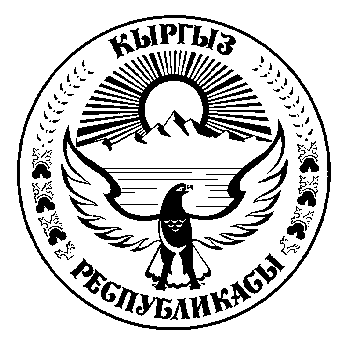                 ТОКТОМ			   	ПОСТАНОВЛЕНИЕ	28.12.2018-ж.   №131/24-7                                                                Кара-Көл шаары                                                   “Кара-Көл шаарынын мэриясынын бузуулар    жөнүндө иштерди кароо боюнча комиссиясы   тууралуу жобону бекитүү жөнүндө”Кыргыз Республикасынын  Өкмөтүнө караштуу жергиликтүү өз алдынча башкаруу иштери жана этностор аралык мамилелер боюнча мамлекеттик агенттигинин директору Б.У.Салиевдин Кыргыз Республикасынын жергиликтүү өз алдынча башкаруу органдарынын бузуулар жөнүндө иштерди кароо боюнча комиссиялары тууралуу типтүү жобону  бекитүү жөнүндөгү 17-октябрдагы  №01-18/126 буйругунун 3-пунктуна ылайык,  Кара-Көл шаардык кеңешинин кезексиз ХХIV  сессиясыТоктом кылат:Кара-Көл шаарынын мэриясынын бузуулар жөнүндө иштерди кароо боюнча комиссиясы тууралуу жобо тиркемеге ылайык бекитилсин.  (тиркелет) Токтомдун аткарылышын камсыз кылуу шаардык мэрияга (И.М.Еркеев), ал эми көзөмөлдөө  Кара-Көл шаардык кеңешинин мандат, регламент, этика, укуктук маселелери жана коомдук уюмдар, партиялар менен иштөө, идеология, дин иштери боюнча туруктуу комиссиясына (У.С.Эшенкулов) жүктөлсүн.              Төраганын орун басары                                             К.Д.Батыркулов                                                Кара-Көл шаардык кеңешинин 2018-жылдын                                                             28-декабрындагы XXIV сессиясынын                                              №131/24-7 -токтомуна тиркемеКара-Көл шаарынын мэриясынын бузуулар жөнүндө иштерди кароо боюнча комиссияcы тууралуу  ЖОБО1.Жалпы жоболор1.Ушул  жобо Кыргыз Республикасынын Бузуулар жөнүндө кодексинде (мындан ары-Кодекс) каралган Кыргыз Республикасынын  жергиликтүү өз алдынча башкаруу органдарынын бузуулар жөнүндө иштерди кароо боюнча комиссияларын (мындан ары-Комиссия) түзүүнүн жана алардын ишинин тартибин аныктайт.2. Комиссия шаардык кеңеш тарабынан түзүлөт жана туруктуу иштөөчү коллегиалдуу орган болуп эсептелет.3.Комиссия жөнүндө жобо, анын сандык жана персоналдык курамы шаардык кеңештин чечими менен бекитилет.4.Комиссия өз ишмердүүлүгүндө Кыргыз Республикасынын Конституциясын, Кыргыз Республикасынын бузуулар жөнүндө кодексин, башка ченемдик укуктук актыларды жана ушул жобону жетекчиликке алат.5. Комиссия кодексте каралган бузуулар жөнүндө иштерди кароо боюнча ыйгарым укуктарга ээ.6. Комиссия шаардык  кеңештин алдында отчёт берет. Комиссия жыл сайын, 15-январдан кеч эмес өткөн календарлык жылда аткарган өз иштери тууралуу отчёт даярдап шаардык кеңешке киргизет.7. Комиссиянын ишмердүүлүгүн материалдык-техникалык жактан камсыздоо жергиликтүү бюджетте каралган каражаттардын эсебинен жүргүзүлөт.2. Комиссияны түзүүнүн  жана анын ишмердүүлүгүн токтотуунун тартиби8. Комиссия так санда, 5-11 адамдан, Комиссиясынын төрагасынын, төрагасынын орун басарынын, катчысынын жана мүчөлөрүнүн курамында түзүлөт.9. Шаардык кеңеш тарабынан бекитилүүчү Комиссиянын курамына төмөндөгүлөр киришет:-  шаардык кеңештин депутаттары;-  муниципалдык кызматчылар;-  шаардын, айыл аймагынын чегинде жашаган жарандык коомдун жана жергиликтүү жамааттын өкүлдөрү (макулдашуу боюнча).Комиссиянын төрагасы комиссиянын мүчөлөрүнүн ичинен, ал эми Комиссиянын катчысы мэриянын (айыл өкмөтүнүн) муниципалдык кызматчысы болгон комиссиянын мүчөлөрүнүн ичинен дайындалат.10. Жарандык коомдун жана жергиликтүү жамааттын өкүлдөрүнөн 21 жашка толгон, атайын орто жана (же) жогорку билимдүү Кыргыз Республикасынын жараны Комиссиянын мүчөсү боло алат.11. Жарандык коомдун жана жергиликтүү жамааттын өкүлдөрүнүн:- соттун чечими менен аракетке жөндөмсүз же аракетке жөндөмдүүлүгү чектелген деп табылган;- соттуулугу бар же мыйзамда аныкталган тартипте алынбаган же жабылбаган соттуулугу бар;- акталбаган негиздер боюнча соттук куугунтуктоосу (жазык иши) токтотулган, мурда жазык жоопкерчилигине тартылган;- медициналык корутундуга ылайык ден соолугунун абалы Комиссиянын мүчөсүнүн ыйгарым укуктарын аткарууга тоскоолдук кылган адамдар Комиссиянын мүчөсү боло албайт.12. Комиссиянын иштеп жаткан курамынын ыйгарым укуктары шаардык кеңеш Комиссияны түзүү жөнүндө чечим кабыл алган күндөн тартып башталат жана Комиссиянын жаңы курамы бекитилген учурдан тартып токтотулат.13. Комиссиянын мүчөлөрүнүн ыйгарым укуктары ошондой эле:- жарандык коомдун жана жергиликтүү жамааттын өкүлү болуп эсептелген Комиссиянын мүчөсү өз ыйгарым укуктарын токтотуу тууралуу жазуу жүзүндө арыз берген учурда;- Комиссиянын мүчөсү муниципалдык кызматын токтоткондо;- Комиссиянын мүчөсүнө карата соттун айыптоочу өкүмү күчүнө киргенде;-күчүнө кирген соттун чечими менен Комиссиянын мүчөсү болуп эсептелген адам аракетке жөндөмсүз же аракетке  жөндөмдүүлүгү чектелген, дайынсыз жок болгон же өлгөн деп табылганда;- медициналык корутундуга ылайык Комиссиянын мүчөсүнүн ден соолугунун абалы ыйгарым укуктарын аткарууга тоскоолдук кылган учурда;- Комиссиянын мүчөсү болуп эсептелген адам Комиссиянын мүчөсүнүн намысын жана кадыр-баркын кетирүүчү жосун жасаган учурда;- Комиссиянын мүчөсү өлгөндө;- Комиссиянын мүчөсү Кыргыз Республикасынын чегинен сырткары жерге туруктуу жашоо үчүн чыгып кеткенде;- Комиссиянын мүчөсү Кыргыз Республикасынын жарандыгынан чыкканда, Кыргыз Республикасынын жарандыгын жоготкондо же чет мамлекеттин жарандыгын алганда;-жергиликтүү депутаты катары ыйгарым укуктарынын мөөнөтү аяктаганда;Жарандык коом жана жергиликтүү жамаат тарабынан өз өкүлүн кайра чакырып алганда токтотулат.14. Комиссиянын жаңы мүчөсү Комиссиянын мурдагы  мүчөсүнүн ыйгарым укуктарын токтотуу жөнүндө чечим кабыл алгандан 15 календардык күндөн кеч эмес бекитилет.15. Комиссиянын ыйгарым укуктары Комиссия өз ыйгарым укуктарын аткарбаган же талаптагыдай эмес аткарганда  шаардык кеңештин чечими менен токтотулушу мүмкүн.16. Комиссиянын жаңы курамы Комиссиянын мурдагы курамынын ыйгарым укуктары токтотулгандан 5 календардык күндөн кеч эмес түзүлөт.3. Комиссиянын ишинин тартиби17. Комиссиянын ыйгарым укуктары Кодексте аныкталган.18. Комиссия бузуулар жөнүндө иштерди отурумдарда карайт. Комиссиянын отурумдары зарылчылыгына жараша (материалдардын түшүшүнө карата) өткөрүлөт.Комиссиянын отурумдарынын мезгилдүүлүгү бузуулар жөнүндө иштерди кароонун мыйзам тарабынан аныкталган мөөнөттөрүн сактоо камсыз кылынгандай болууга тийиш.19.  Эгерде Комиссиянын жалпы мүчөлөрүнүн үчтөн экиси катышса, Комиссиянын отуруму укуктуу болот.Эгерде Комиссиянын жалпы мүчөлөрүнүн жарымынан көбү добуш берсе чечим кабыл алынды деп эсептелет.20.  Бузуулар жөнүндө ишти Комиссия иштин материалдары келип түшкөндөн баштап он күндүк мөөнөттө, Кодексте аныкталган тартипте карайт.21. Кара-Көл шаарынын мэри өз чечимдери менен бузуулар жөнүндө протокол түзүү боюнча ыйгарым укук берилген кызмат адамдарынын тизмегин аныктайт.22. Комиссия чечимди аныктама же токтом түрүндө чыгарат.23. Комиссия, бузуу жөнүндө ишти карап чыгып:а) төмөндөгү токтомдордун бирин чыгарат:1) жаза чарасын колдонуу жөнүндө;2) туумду кошуп эсептөө жөнүндө (Кодекстин 29-беренеси);3) иш боюнча өндүрүштү кыскартуу жөнүндө.б) ишти кароо Комиссиянын компетенциясына кирбей тургандыгы ачыкталган кезде, ишти ведомстволук караштуулугу боюнча өткөрүп берүү жөнүндө аныктама чыгарат.24. Иш боюнча чыгарылган токтомго даттануу тартиби, жаза чаралары жана кошумча укуктук кесепеттер жөнүндө токтомду аткаруунун тартиби Кодексте каралган тартипте жүзөгө ашырылат.4. Комиссиянын мүчөлөрүнүн укуктары жана милдеттери26.  Комиссиянын ишмердүүлүгүн Комиссиянын төрагасы уюштурат.27. Бузуу жөнүндө иштерди кароодо Комиссиянын мүчөлөрү бирдей укукка ээ.28.Комиссиянын мүчөлөрү:Төмөндөгүлөргө милдеттүү:Комиссия тарабынан каралып жаткан бузуу жөнүндө иштердин материалдары менен таанышууга;бузуу жөнүндө иштер боюнча иликтөөгө жана далилдерге баа берүүгө катышууга;жүрүм-турумдун этикасынын эрежелерин сактоого;Комиссиянын отурумдарынын протоколуна кол коюуга.Төмөндөгүлөргө укуктуу:бузуу жөнүндө иштерге катышып жаткан адамдарга суроолорду берүүгө;бузуу жөнүндө иштер боюнча кабыл алынып жаткан чечимдер боюнча сунуштарды киргизүүгө;Кодексте каралган башка укуктарга.   29.Комиссиянын төрагасы, Комиссиянын мүчөсүнүн милдеттеринен сырткары, төмөндөгүлөргө милдеттүү: Комиссиянын ишмердүүлүгүн пландаштыруу, уюштуруу жана жетектөө;Комиссиянын отурумдарында төрагалык кылуу;Комиссиянын отурумунун күн тартибин бекитүү;Комиссия тарабынан чыгарылган чечимдерге (аныктамаларга жана токтомдорго), ошондой эле Комиссиянын башка документтерине кол коюу;Комиссиянын ишмердүүлүгүнө көзөмөл жүргүзүү.Комиссиянын төрагасы, Комиссиянын мүчөсүнүн укуктарынан сырткары, төмөндөгүдөй укуктарга ээ:Өз компетенциясынын чегинде Комиссиянын атынан ишеним катсыз аракеттерди жасоого жана мамлекеттик бийликтин органдары, жергиликтүү өз алдынча башкаруу органдары, кызмат адамдары жана жарандар менен болгон мамилелерге Комиссиянын кызыкчылыктарын билдирүүгө;Комиссиянын ыйгарым укуктарына кирген маселелер боюнча тапшырмаларды берүүгө;Ушул Жобого жана Кодекске ылайык башка укуктарга.30. Комиссиянын төрагасынын орун басары Комиссиянын мүчөсүнүн милдеттеринен сырткары:бузуулар жөнүндө иштерди Комиссиянын отурумунда кароого алдын-ала даярдоону уюштурат;Комиссиянын төрагасынын тапшырмаларын аткарат;Комиссиянын төрагасы жок болгон учурда анын ыйгарым укуктарын ишке ашырат;Ушул Жобого жана Кодекске ылайык башка функцияларды аткарат.31.Комиссиянын катчысы, Комиссиянын мүчөсүнүн милдеттерин аткаруудан сырткары:-  бузуулар жөнүндө иштерди Комиссиянын кароосуна даярдоону уюштурат;-өз ишмердүүлүгүн Комиссиянын төрагасынын жетекчилигинин астында ишке ашырат;- Комиссиянын төрагасынын тапшырмаларын аткарат;-келип түшкөн материалдарды, билдирүүлөргө жана арыздарды, ошондой эле бузуу жагдайы бар экендигин көрсөткөн, массалык маалымат каражаттарында (анын ичинде Интернетте) жарыяланган кабарларды кабыл алат жана каттайт;-бузуулар жөнүндө протоколдорду, Комиссия тарабынан чыгарылган токтомдорду жана аныктамаларды Кодекстин жана ушул Жобонун талаптарына ылайык даярдоону жана тариздөөнү камсыз кылат;-Комиссиянын мүчөлөрүн, бузуулар жөнүндө өндүрүшкө катышып жатышкан адамдарды талаптагыдай ишти кароонун убактысы жана орду тууралуу кабарландырат, аларды Комиссиянын кароосуна киргизилген иштердин материалдары менен тааныштырат;- Комиссиянын  отурумдарынын протоколун жүргүзөт жана тариздейт, аларга кол коет;- Комиссия тарабынан чыгарылган чечимдерге (аныктамаларга жана токтомдорго) кол коет;- аныктамалардын жана токтомдордун көчүрмөлөрүн тиешелүү адамдарга белгиленген мөөнөттөргө тапшырууну же жөнөтүүнү камсыз кылат;-Комиссия тарабынан чыгарылган аныктамалардын жана токтомдордун аткарылышына көзөмөл жүргүзөт;- Комиссиянын иш кагаздарынын жүргүзүлүшүн жана сакталышын камсыз кылат;-бузуулар жөнүндө иштерди кароонун тажрыйбасын иликтейт жана жалпылайт, Комиссиянын ишмердүүлүгүн жөнгө салуучу ченемдик укуктук актыларды өркүндөтүү боюнча сунуштарды даярдайт;-отчеттуулукту жана статистикалык отчеттуулукту жүргүзөт;-Кодекске жана ушул Жобого ылайык башка милдеттерди аткарат.Комиссиянын катчысы убактылуу жок болгон учурда анын милдеттерин комиссиянын төрагасынын тапшыруусу боюнча комиссиянын мүчөлөрүнүн бири аткарып турат.32. Эгерде Комиссиянын мүчөлөрү:- бузуу үчүн жоопкерчиликке тартылып жаткан адамдын, жабырлануучунун, анын мыйзамдуу өкүлдөрүнүн, коргоочусунун, өкүлүнүн, адвокатынын, ошондой эле күбөсүнүн, эксперттин, адистин, котормочунун туугандары болушса;- иштин чечилишине тике же кыйыр түрдө кызыкдар болушса, алардын бузуулар  жөнүндө иштерди кароого катышууга акысы жок.5. Комиссиясынын иш кагаздарын жүргүзүү33. Иш кагаздарын жүргүзүүгө жалпы жетекчилик Комиссиянын төрагасы тарабынан ишке ашырылат, ал бул иштин абалы үчүн жоопкерчилик тартат.34. Эсеп журналдарынын сакталышы, аларга маалыматтардын өз убагында жана анык, так киргизилиши үчүн жоопкерчиликти Комиссиянын катчысы тартат.35. Бузуулар жөнүндө иш өндүрүшүнүн катышуучуларына бардык зарыл документтерди жөнөтүү Комиссиянын катчысы тарабынан жүргүзүлөт.36. Бузуулар жөнүндө иштер боюнча кабарламалар ишти кароонун датасы дайындалгандан кийинки күндөн кеч эмес жиберилиши керек. Жиберилген кабарлама адресатка тапшырылбай калуунун себептерин аныктоого, бул тууралуу Комиссиянын төрагасына билдирүүгө, анын көрсөтмөсү боюнча кабарламанын өз убагында тапшырылышын камсыз кылуучу чараларды көрүүгө милдеттүү.Комиссиянын отурумуна келбеген адамдардын кабарламаларынын айырма бөлүгү ишке тигилет,37. Бузуу жасалган жерде айып пул өндүргөн учурда айып пул төлөө банк картасын пайдалануу менен терминал аркылуу жүргүзүлөт, ал эми төлөөнүн мындай формасы мүмкүн болбогондо, Комиссиянын катчысы бузуу үчүн жоопкерчиликке тартылып жаткан адамга кабыл алынган үлгүдөгү, атайын финансылык отчеттулуктун документи болуп эсептелүүчү жана эки нускада түзүлүүчү айып пул дүмүрчөгүн (квитанциясын) берет. Жоопкерчиликке тартылып жаткан адам салынган айып пулду ыктыярдуу төлөөгө макулдугун билдирип айып пул дүмүрчөгүн (квитанциясынын) биринчи нускасына кол коет, экинчи нускасын жаза чарасы колдонулуп жактан адамга берилет.38. Комиссиянын катчысы бузуулар жөнүндө иштерди түзүүнү, аларды төмөндөгүдөй хронологиялык тартипте топтоштуруп тигүүнү камсыздайт:-бузуулар жөнүндө протокол жана ишке байланыштуу башка материалдар;-отурумдун процессинде ишке кошулган, келип түшкөн иретинде жайгаштырылган бардык документтер;-белгиленген тартипте кол коюлган комиссиянын отурумунун протоколу;-ишти кароонун жыйынтыгында отурумда чыгарылган аныктамалар, токтомдор.Бардык документтер көктөмөгө алардын тексти көрүнүп тургандай болуп көктөлөт.39. Комиссия тарабынан каралган бардык иштер эсепке алынууга жатат. Иштин номерин каттоо журналындагы катар номерин жана келип түшкөн жылды камтыйт.40. Бузуулар жөнүндө протокол түзүүчү кызмат адамдары бузуулар жөнүндө каралган иштер тууралуу маалыматтарды Комиссия менен ай сайын салыштырып турушат.41. Комиссия ай сайын Комиссия тарабынан салынган айып пулдардын келип түшүшүн казначылыктын шаардык бөлүмү менен салыштырып текшерип турат.42. Комиссия төмөндөгүдөй эсеп журналдарын жүргүзө алат:-бузуулар жөнүндө иштерди эсепке алуу журналы;-айып пул салынган адамдардын эсепке алуучу журналы;-бузууну жасоо үчүн жоопкерчиликке тартылып жаткан адамдарга жиберилген кабарламаларды эсепке алуу журналы (№40тиркеме)43. Журналдардын барактары номерленген, көктөлгөн, мөөр менен бекитилген болууга тийиш, эсеп журналындагы бардык жазуулар окуй алгыдай даана, көк же сыя көк түстөгү сыя (паста) менен жазылат.44. Журналдарды сактоо мөөнөтү 3 жыл. Бузуулар жөнүндө иштерди сактоо мөөнөтү 5 жыл. Көрсөтүлгөн мөөнөт аяктаганда алар тизим боюнча архивке тапшырылат.45. Эсепке алуу журналдары ички колдонуунун документтери болуп эсептелет жана мекеме-уюмдарга, жеке жарандарга же кызмат адамдарына, Кыргыз Республикасынын мыйзамдарында каралган учурлардан сырткары, Комиссиянын төрагасынын уруксатысыз берилбейт.Шаардык кеңештин аппарат жетекчиси:                                                                  К.И.Нурматова    ТОКТОМ				                  ПОСТАНОВЛЕНИЕ	 17.01.2019-ж. №132/25-7                                                                 Кара-Көл шаары         « Кара-Көл шаардык кеңешинин  2019-жылга                                                               карата   иш планы жөнүндө»            Депутаттардын  Кара-Көл шаардык кеңешинин 2019-жылга карата иш планынын долбоорун талкуулап чыгып, шаардык кеңештин туруктуу комиссияларынын сунуштарын эске алып,  Кара-Көл  шаардык кеңешинин кезексиз       ХXV  сессиясы                                                                                                        Токтом  кылат:1. Депутаттардын Кара-Көл шаардык кеңешинин 2019-жылга карата  иш планы киргизилген өзгөртүүлөр менен    бекитилсин. ( тиркелет)2. Кара-Көл шаардык кеңешинин иш планын аткарууну  камсыз кылуу шаардык кеңештин аппаратына  жүктөлсүн.3. Бул токтомдун аткарылышына көзөмөл жүргүзүү  ,   шаардык кеңештин  мандат, регламент, этика   жана укуктук маселелер боюнча туруктуу комиссиясына  (У.С.Эшенкулов)  жүктөлсүн.         Төрага                                                                  Б.Н.Кыргызалиев                                                                                                    Кара-Көл шаардык кеңешинин                                                                                          17-январь 2019-жылдагы                    ХXV сессиясынын №132/25-7                       сандуу токтомуна тиркеме                                    Кара-Көл шаардык кеңешинин  2019-жылга иш планы Эскертме: өзүнүн актуалдуулугун жоготкон маселелер сессиянын күн тартибинен алынып салынат жана шаардык кеңештин туруктуу комиссияларынын  чечими менен сунушталган  маселелер   сессиянын күн тартибине киргизилет.Шаардык кеңештин  депутаттары,  шаардык кеңештин аппараты шаарда болуп жаткан ар кандай  иш –чараларга, ишембиликтерге активдүү катышат.Шаардык кеңештин аппарат жетекчиси                                          К.И.Нурматова                     ТОКТОМ				                   ПОСТАНОВЛЕНИЕ	17.01.2019-ж.   №133/25-7                                                                      Кара-Көл шаары                                                  “Кара-Көл шаарынын мэриясынын   бузуулар жөнүндө иштерди кароо боюнча      комиссиясынын курамын бекитүү  жөнүндө”Кара-Көл шаарынын мэриясынын бузуулар жөнүндө иштерди кароо боюнча комиссиясынын курамын бекитүү  жөнүндө шаардык мэриянын кайрылуусун угуп жана талкуулап чыгып,  Кара-Көл шаардык кеңешинин мандат, регламент, этика, укуктук маселелери жана коомдук уюмдар, партиялар менен иштөө, идеология, дин иштери боюнча туруктуу комиссиясынын чечимин эске алып,депутаттардынКара-Көл шаардык кеңешининкезексиз  XXVсессиясы  Токтом кылат:Кара-Көл шаарынын мэриясынын бузуулар жөнүндө иштерди кароо боюнча комиссиясынын курамы тиркемеге ылайык бекитилсин. (тиркелет)                Төрага                                                                      Б.Н.Кыргызалиев                                                                      Кара-Көл шаардык кеңешинин 2019-жылдын                                                                     17-январындагы  XXV сессиясынын                                                                      № 133/25-7 токтомуна  тиркеме  Кара-Көл шаарынын мэриясынын бузуулар жөнүндө иштерди кароо боюнча комиссиясынын курамы:  1. Өскөн уулу Калыбай – шаардык мэриянын 1 вице-мэри, комиссиянын төрагасы  2. Сатарова Г.Ө. – Кара-Көл шаарынын вице-мэри, комиссиянын төрагасынын орун       басары  3. Кокумова Б.А. – шаардык мэриянын архитектура, курулуш жана турак-жай маселелери боюнча башкы адиси, комиссиянын катчысы  4. Акматалиева М. – шаардык мэриянын юристи, комиссиянын мүчөсү  5. Каракожоев Т.К. – шаардык кеңештин депутаты, комиссиянын мүчөсү  6. Матназарова Ж.Д. – шаардык кеңештин депутаты, комиссиянын мүчөсү  7. Кармышов Т.А. – шаардык кеңештин депутаты, комиссиянын мүчөсү  8. Мырзакулова Г.- жергиликтүү жамааттын өкүлү, комиссиянын мүчөсү  9. Токтоназар уулу Абдылас - Кара-Көл шаарынын ички иштер бөлүмүнүн кызматкери,       комиссиянын мүчөсү  10. Таштанкулова К.А.- Жазы-Кечүү айылынын аймактык башкармалыгынын башчысы,         комиссиянын мүчөсү  11. Ниязалиев С.Ж. – Кетмен-Төбө шаарчалык аймактык башкармалыктын башчысы.        комиссиянын мүчөсү. Кара-Көл шаардык кеңешинин аппарат жетекчиси                                                                  К.И.Нурматова                             ТОКТОМ				                  ПОСТАНОВЛЕНИЕ	 17.01.2019-ж. №134/25-7                                                                 Кара-Көл шаары          “Кара-Көл  шаарынын  2016-жылдын 1-январынан  тартып  2017-жылдын 31-декабрына карата мезгил аралыгындагы бюджетинин түзүлүшүнө жана аткарылышына жүргүзүлгөн  аудиттин жыйынтыгы жөнүндө”              КР Эсептөө палатасынын Ош шаары, Ош, Жалал-Абад жана Баткен областары  боюнча аймактык бөлүнүшүнүн  Кара-Көл шаарынын 2016-жылдын 1-январынан тартып 2017-жылдын  31-декабрына карата мезгил аралыгындагы бюджетинин  түзүлүшүнө жана аткарылышына жүргүзүлгөн аудиттин жыйынтыгы жөнүндө отчетун жана шаардык кеңештин туруктуу комиссияларынын сунуштарын угуп жана талкуулап чыгып, Кара-Көл шаардык кеңешинин  кезексиз  ХХV сессиясы                                               ТОКТОМ  КЫЛАТ: КР Эсептөө палатасынын Ош шаары, Ош, Жалал-Абад жана Баткен областары  боюнча аймактык бөлүнүшүнүн  Кара-Көл шаарынын 2016-жылдын 1-январынан тартып 2017-жылдын  31-декабрына карата мезгил аралыгындагы бюджетинин  түзүлүшүнө жана аткарылышына жүргүзүлгөн аудиттин жыйынтыгы жөнүндө отчету жана шаардык кеңештин туруктуу комиссияларынын сунуштары  эске алынсын.Кара-Көл шаардык мэриясынын муниципалдык менчик башкармалыгы боюнча эсептелбей калган жер салыктары 548,0миң сом, эсептелбей калган ижара акылары 1250,5миң сом акча каражаттарын өндүрүп  жана сапар чыгымдарына ашыкча төлөнгөн 4,8 миң сом каражатты ордуна коюу иштерин жүргүзүү шаардык ММБна (Э.Э.Бабаканов)  жүктөлсүн.Шаардык мэрияга (И.М.Еркеев), шаардык ММБна (Э.Э.Бабаканов) төмөндөгү социалдык объектилерди кайтарып алуу иштерин жүргүзүү  жана өз багытында иштетүү  милдеттендирилсин: Мамлекеттик салык кызматынын Кара-Көл шаары боюнча башкармалыгынын балансында турган М.Сабиров көчөсүндө жайгашкан 2(эки) кабаттуу 300 орундуу, аянты 9369,3чарчы метр түзгөн бала бакчаны; Каскад Токтогул ГЭСинин балансында турган М. Сабиров көчөсүндө №718 Аскер бөлүгү жайгашкан 2(эки) кабаттуу 200 орундуу, аянты 12431,1 чарчы метр түзгөн бала бакчаны;Каскад Токтогул ГЭСинин балансынан жеке менчикке өтүп кеткен З.Л.Серый көчөсүндө жайгашкан типтүү эмес (барак), авариялык  абалда аянты 15000,0 чарчы метр түзгөн бала бакчаны;Б.Абдрасуловага 0,08 чарчы метр  жана С.Мамбеталиевага жеке менчикке берилип кеткен  аянты 1518,08 чарчы метр Токтогул көчөсүндө жайгашкан типтүү эмес (барак) өрттөнүп кеткен каттоодон өтпөгөн “Ромашка” бала бакчаны;Т.Ш.Шекербековага жеке менчикке берилип кеткен К.Б.Хуриев көчөсүндө  жайгашкан аянты 1316,92 чарчы метр түзгөн балдар музыкалык мектеби.Шаардык мэрияга (И.М.Еркеев), шаардык ММБна (Э.Э.Бабаканов) ММБнын балансына өткөрүп алынган Токтогул көчөсүндөгү “Колокольчик” бала бакчасынын ордуна  шаардык бюджеттин акыбалына жараша долбоор түзүү менен жаңы бала бакча куруу аракеттерин жүргүзүү сунушталсын.Шаардык мэрия (И.М.Еркеев) аудиттин отчетунда көрсөтүлгөн  кемчилдиктерди шаардык мэриянын коллегиясында карап, кемчилик кетирүүгө жол берген кызматкерлерге  тиешелүү чараларды көрсүн жана мындан ары аудитте көрсөтүлгөн  кемчилдиктерге жана катачылыктарга жол бербөө боюнча тиешелүү иштерди жүргүзсүн.Шаардын мэри И.М.Еркеев, ММБгынын башчысы Э.Э.Бабаканов, Кыргыз Республикасынын Финансы министрлигинин Кара-Көл башкармалыгынын начальниги Ж.Т.Осмонкулов Кыргыз Республикасынын “Мамлекеттик сатып алуулар жөнүндө” Мыйзамынын талаптарын   аткарууну көзөмөлгө алсын.Шаардык мэрия (И.М.Еркеев)  шаардык социалдык-экономикалык өнүгүүсүнө, экономиканы, мамлекеттик жана финансылык башкарууну  жандандырууга, инфраструктураны өнүктүрүүгө, социалдык колдоо көрсөтүүнү өстүрүүгө жана жергиликтүү бюджеттин туруктуу өсүшүн камсыз кылууга багытталган  реалдуу пландарды иштеп чыксын. Жергиликтүү бюджеттин киреше жана чыгаша бөлүктөрүнүн толук кандуу аткарылышын камсыз кылуу жана шаардык кеңештин токтомдорунун аткарылышын камсыз кылууну уюштурсун.Бул токтомдун аткарылышын  камсыз кылуу шаардык мэрияга (И.М.Еркеев), ШММБна (Э.Э.Бабаканов) жана Кыргыз Республикасынын Финансы министрлигинин Кара-Көл башкармалыгына (Осмонкулов Ж.Т.), ал эми көзөмөлдөө шаардык кеңештин бюджет, экономика жана финансы маселелери боюнча туруктуу комиссиясына (Чаргынов А.К.) жүктөлсүн.           Төрага				              	Б.Н.Кыргызалиев     ТОКТОМ				                  ПОСТАНОВЛЕНИЕ	 17.01.2019-ж. №135/25-7                                                                 Кара-Көл шаары         “Кара-Көл шаарынын 2019-жылдагы шаардык бюджетинен үлүштүк (дем берүүчү) гранттардын эсебинен каржылануучудолбоорлорго үлүш жөнүндө”	Кара-Көл шаарынын I вице-мэри Өскөн уулу Калыбайдын 31.12.2018-ж. №05-10/2963 чыгыш сандуу катындагы маселелер боюнча шаардын мэри И.М.Еркеевдин жана шаардык кеңештин бюджет, экономика жана финансы маселелери боюнча туруктуу комиссиясынын төрагасы А.К.Чаргыновдун маалыматтарын угуп жана талкуулап чыгып, Кара-Көл шаардык кеңешинин кезексиз  ХХV сессиясы                                               ТОКТОМ  КЫЛАТ: Кара-Көл шаардык мэриянын социалдык-экономикалык стратегиялык өнүгүү планы же 2019-жылдын  “Өнүгүү бюджетинин” иш планынын реестринде сунушталган үлүштүк (дем берүүчү) гранттардын эсебинен каржылануучу долбоорлорго үлүштүн жалпы суммасы тиркемеге ылайык бекитилсин.Бул токтомдун аткарылышын камсыз кылуу 2019-жылдын 1-мартына чейин шаардык мэрияга (И.М.Еркеев), ШММБна (Э.Э.Бабаканов) жана Кыргыз Республикасынын Финансы министрлигинин Кара-Көл башкармалыгына (Осмонкулов Ж.Т.), ал эми көзөмөлдөө шаардык кеңештин бюджет, экономика жана финансы маселелери боюнча туруктуу комиссиясына (Чаргынов А.К.) жүктөлсүн.           Төрага				              	Б.Н.Кыргызалиев                                                                                                         Кара-Көл шаардык кеңешинин                                                                                                       2019-жылдын 17-январындагы                                                                                                       XXV сессиясынын  №135/25-7                                                                                                         сандуу  токтомуна  тиркемеКара-Көл шаарынын 2019-жылга шаардык бюджеттен үлүштүк (дем берүүчү) гранттардын эсебинен каржылануучу долбоорлордунРЕЕСТРИ 								   Миң сом       Аппарат жетекчи                                                                Нурматова К.И.                    ТОКТОМ			                	ПОСТАНОВЛЕНИЕ	17.01.2019-ж.   №136/25-7                                                                        Кара-Көл шаары                                                  “Кара-Көл шаарынын Масиров көчөсүнүн №10 дарегинде жайгашкан Кара-Көл шаардыкпрокуратурасынын эски имаратын  шаардык муниципалдык менчик башкармалыгынынбалансына кабыл алууга макулдук берүү жөнүндө” Кара-Көл шаардык прокуратурасынын Кара-Көл шаарынын Масиров көчөсүнүн №10 дарегинде жайгашкан шаардык прокуратуранын эски имаратын шаардын муниципиалдык менчигине өткөрүп алуу тууралуу сунушун, Кара-Көл шаардык кеңешинин өндүрүш, курулуш, архитектура, туракжай, коммуналдык чарба, муниципиалдык менчик жер маселелери, инвестиция  боюнча туруктуу комиссиясынын билдирүүсүн угуп жана талкуулап чыгып,“Мүлккө муниципалдык менчик жөнүндө”  Кыргыз Республикасынын Мыйзамынын 5,6-беренесин  жетекчиликке алуу менен  Кара-Көл шаардык кеңешинин кезексиз  ХХV сессиясы                                                               Токтом кылат:Кара-Көл шаарынын Масиров көчөсүнүн №10 дарегинде жайгашкан Кара-Көл шаардык прокуратурасынын эски имаратын шаардык муниципиалдык менчик башкармалыгынын балансына кабыл алууга макулдук берилсин.Аталган объектини  шаардын муниципалдык менчикке алуу, мыйзам чегиндеги тиешелүү иштерди жүргүзүү үчүн шаардык мэрия (И.М.Еркеев), муниципалдык менчик башкармалыгы (Э.Э.Бабаканов), тарабынандепутаттардын катышуусу менен комиссия түзүлсүн.  Түзүлгөн комиссия имаратты кабыл алуу боюнча мыйзам чегинде иштерди жүргүзсүн. Бул токтомдун аткарылышын камсыз кылуу шаардык мэрияга ( И.М.Еркеев), ал эми көзөмөлгө алуу шаардык кеңештин өндүрүш, курулуш, архитектура, турак жай, коммуналдык чарба, муниципалдык менчик жана жер маселелери, инвестиция  боюнча туруктуу комиссиясына ( А.О.Тайчабаров) жүктөлсүн.                       Төрага                                                  Б.Н.Кыргызалиев№п/п Каралуучу  маселелерМөөнөтүАткаруучулар1  Шаардык кеңештин 2019-жылга иш планы жөнүндө     1 кварталШаардык кеңештин туруктуу комиссиялары, шаардык кеңештин аппараты2Кара-Көл шаарын социалдык –экономикалык жактан өнүктүрүү жана калкты социалдык жактан коргоо программасынын , стратегиялык пландын 2018-жылда аткарылышы  жана   2018-жылдын жыйынтыгы менен шаардык кеңештин токтомдорунун аткарылышы жөнүндө  шаардын  мэринин   отчетуI кварталКара-Көл шаарынын мэриясы,  шаардык кеңештин туруктуу комиссиялары , шаардык кеңештин аппараты3 Кара-Көл шаардык ММБнын 2018-жылда  аткарган  иштери, муниципалдык мекнчиктин сакталышы , пайдаланышы, тендерлердин өткөрүлүшү жана аткарылган иштердин сапаты  боюнча отчету жөнүндөI кварталМэр , муниципалдык менчик башкармалыгы ,шаардык кеңештин өндүрүш, курулуш, архитектура, турак жай, коммуналдык чарба, муниципалдык менчик жана жер маселелери боюнча туруктуу комиссиясы, шаардык кеңештин аппараты4Кара-Көл шаардык бюджеттин 2018-жылдагы  такталган планын жана аткарылышын бекитүү жөнүндө       I  кварталКыргыз Республикасынын Финансы министрлигинин Кара-Көл башкармалыгы, шаардык кеңештин бюджет, экономика жана финансы маселелери боюнча туруктуу комиссиясы,  шаардык кеңештин аппараты5Шаардык бюджеттин 2018-жылдын жыйынтыгы менен бош калган жана үнөм каражаттарды каржылоо жөнүндө    I кварталШаардык мэрия , шаардык кеңештин бюджет, экономика жана финансы маселелери боюнча туруктуу комиссиясы,  шаардык кеңештин аппараты6Кара-Көл  шаарынын  2019-жылга шаардык бюджетинин түзүлүшү жана 2020-2021-жылдарга божомолу жөнүндө     I  квартал Кыргыз Республикасынын Финансы министрлигинин Кара-Көл башкармалыгы, шаардык кеңештин бюджет, экономика жана финансы маселелери боюнча туруктуу комиссиясы,  шаардык кеңештин аппараты7Жазы-Кечүү аймактык башкармалыгынын жайыт пайдалануучулар бирикмесинин  2018-жылда   аткарган иштери    жөнүндө  отчету     I  квартал Кыргыз Республикасынын Финансы министрлигинин Кара-Көл башкармалыгы, шаардык кеңештин бюджет, экономика жана финансы маселелери боюнча туруктуу комиссиясы, шаардык кеңештин өндүрүш, курулуш, архитектура, турак жай, коммуналдык чарба, муниципалдык менчик жана жер маселелери боюнча туруктуу комиссиясы, шаардык кеңештин аппараты8Жазы-Кечүү аймактык башкармалыгынын  жайыт пайдалануучулар бирикмесинин  2019-жылга иш планы жана бюджети  жөнүндө    I квартал Жазы–Кечүү  аймактык башкармалыгынын жайыт комитети,  шаардык кеңештин бюджет, экономика жана финансы  маселелери боюнча туруктуу комиссиясы , шаардык кеңештин аппараты9Шаардык билим берүү бөлүмүнүн 2018-2019-  окуу жылдарында аткарган  иштери жөнүндө маалыматы     II кварталШаардык билим берүү  бөлүмү, шаардык кеңештин социалдык маселелер боюнча туруктуу комиссиясы,шаардык кеңештин аппараты10Коомдук тартипти сактоо, тартип бузуучулукту, кылмыштуулукту болтурбоо боюнча балдар жана жаштар арасында 2018-ж. ичинде аткарылган иш-чаралар   жөнүндө ШИИБнүн маалыматы     II кварталШИИБү,,   шаардык кеңештин  мандат, регламент, этика   жана укуктук маселелер боюнча туруктуу комиссиясы, шаардык кеңештин аппараты11 Кара-Көл шаардык дене –тарбия жана спорт бөлүмүнүн жана өспүрүм балдар спорт мектебинин ( ДЮСШ) 2018-жылда аткарган иштери жөнүндө  маалыматы   II кварталСпорт комитетинин башчысы,   шаардык өспүрүм балдар мекетебинин директору,шаардык кеңештин социалдык маселелер боюнча туруктуу комиссиясы, шаардык кеңештин аппараты12Кара-Көл шаардык аксакалдар сотунун, Аялдар кеңешинин, Жаштар кеңешинин 2018-жылда жана 2019-жылдын 9 айында  аткарган иштери жөнүндө отчетуIV кварталКара-Көл  шаардык аксакалдар соту,   шаардык кеңештин  мандат, регламент, этика   жана укуктук маселелер боюнча туруктуу комиссиясы , шаардык кеңештин аппараты13Кара-Көл шаарынын 2018-2019-жылга күзгү-кышкы мезгилге даярдыгы жөнүндө 1 вице- мэрдин маалыматы  жөнүндө IV  кварталКара-Көл шаарынын  1- вице мэри, КИКнын башчысы, шаардык кеңештин өндүрүш, курулуш  жана турак жай маселелери боюнча туруктуу комиссиясы,  Кара-Көл РЭТИ ,шаардык кеңештин аппараты14 Кара-Көл шаарынын мэринин шаардагы иштердин жалпы абалы, бюджеттин аткарылышы, муниципалдык менчиктин жана бюджеттен тышкаркы фонддун каражаттарынын пайдаланышы,шаарды социалдык жактан өнүктүрүү жана калкты социалдык жактан коргоо программаларынын 2019-жылдын 9 айында аткарылышы жөнүндө маалыматы    IVкварталШаардык мэрия , шаардык кеңештин өндүрүш, курулуш, архитектура, турак жай, коммуналдык чарба, муниципалдык менчик жана жер маселелери боюнча туруктуу комиссиясы,  шаардык кеңештин бюджет, экономика жана финансы маселелери боюнча туруктуу комиссиясы, шаардык кеңештин аппараты15Жалпы дарыгерлер практикалоо борборунун 2018-жылда аткарган  иштери боюнча  маалыматы    IV  кварталЖДПБнын башкы врачы, шаардык кеңештин социалдык маселелер боюнча туруктуу комиссиясы, шаардык кеңештин аппараты16Шаардык маданият бөлүмүнүн 2018-жылда аткарган иштери жөнүндө  отчету    IVкварталШаардык маданият бөлүмүнүн  башчысы, шаардык кеңештин социалдык маселелер боюнча туруктуу комиссиясы,  шаардык кеңештин аппараты17Кара-Көл шаардык жерге жайгаштыруу жана кыймылсыз мүлккө укуктарды каттоо башкармалыгынын 2018-жылдын  акыркы  кварталында  жана 2019-жылдын 9 айында   аткарган иштери жөнүндө маалыматы   IV   кварталКара-Көл шаардык жерге жайгаштыруу жана кыймылсыз мүлккө укуктарды каттоо башкармалыгы, шаардык кеңештин өндүрүш, курулуш, архитектура, турак жай, коммуналдык чарба, муниципалдык менчик жана жер маселелери боюнча туруктуу комиссиясы,  шаардык кеңештин аппараты18Кара-Көл  шаарынын   шааркуруу жана архитектура башкармалыгынын 2018-жылдын   акыркы кварталдында  жана 2019-жылдын 9 айында   аткарган иштери жөнүндө маалыматы    IV   кварталКара-Көл шаарынын шааркуруу  жана   архитектура башкармалыгы, шаардык кеңештин өндүрүш, курулуш, архитектура, турак жай, коммуналдык чарба, муниципалдык менчик жана жер маселелери боюнча туруктуу комиссиясы,  шаардык кеңештин аппараты19КРӨ караштуу экологиялык  жана техникалык коопсуздук  боюнча мамлекеттик инспекциясынын Кара-Көл, Таш-Көмүр шаарлары, Шамалды-Сай шаарчасы  жана Токтогул  району боюнча регионалдык башкармалыгынын   2018-жылда Кара-Көл шаарындагы    курулуштар боюнча  жана шаардын экологиялык абалы    жөнүндө маалыматы       IV   кварталЭкотехинспекциясы, өндүрүш, курулуш, архитектура, турак жай, коммуналдык чарба, муниципалдык менчик жана жер маселелери боюнча туруктуу комиссиясы, шаардык кеңештин аппараты20Соцалдык өнүгүү башкармалыгынын 2018-жылда аткарган иштери боюнча   1 жылдык маалыматы       IV кварталСоциалдык өнүгүү  башкармалыгы, шаардык кеңештин социалдык маселелер боюнча туруктуу комиссиясы, шаардык кеңештин аппараты21КР Өкмөтү тарабынан республикалык бюджеттен берилүүчү (дем берүүчү) гранттарга сунуш долбоорлорду талкуулоо жөнүндө       IV кварталШаардык мэрия, МММгы, шаардык кеңештин туруктуу комиссиялары, шаардык кеңештин аппараты№Долбоордун аталышыЖалпы  суммасыЖергиликтүү бюджеттен каржыланышы “Үлүштүк (дем берүүчү)” гранттардын эсебинен каржыланат1.Шаардык муниципалдык менчик башкармалыгынын имаратын капиталдык ремонттон  өткөрүүгө4748,71815,42933,32.Кетмен-Төбө айыл аймагында жайгашкан тиричилик тейлөө комбинатынын имаратын капиталдык ремонттон  өткөрүүгө3231,5298,22933,33.“Кайынды” балдар эс алуучу лагеринин имаратын 1-2 бөлүгүн капиталдык ремонттон өткөрүү5742,92809,62933,3Баардыгы13 723,2         4923,2     8800,0